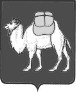 ТЕРРИТОРИАЛЬНАЯ ИЗБИРАТЕЛЬНАЯ КОМИССИЯКАЛИНИНСКОГО РАЙОНА ГОРОДА ЧЕЛЯБИНСКАР Е Ш Е Н И ЕНа основании статьи 24 Федерального закона «Об основных гарантиях избирательных прав и права на участие в референдуме граждан Российской Федерации», статьи 12 Закона Челябинской области «Об избирательных комиссиях в Челябинской области», постановления избирательной комиссии Челябинской области от 16 июня 2014 года № 98/817-5 «О возложении на территориальную избирательную комиссию Калининского района города Челябинска полномочия избирательной комиссии внутригородского района «Калининский район города Челябинска» территориальная избирательная комиссия Калининского района города Челябинска РЕШИЛА:1.	Утвердить Перечень и формы документов, представляемых избирательными объединениями и кандидатами в избирательную комиссию при проведении выборов депутатов Совета депутатов Калининского района  (приложение).2.	Считать утратившим силу решение территориальной избирательной комиссии Калининского района города Челябинска от 17 июня 2014 года 
№ 49/740 «Об утверждении Перечня и форм документов, представляемых избирательными объединениями и кандидатами в избирательную комиссию при проведении выборов депутатов Совета депутатов Калининского района города Челябинска».3.	Направить настоящее решение в Администрацию Калининского района города Челябинска для размещения в информационно-коммуникационной сети интернет на сайте Администрации Калининского района города Челябинска. 4.	Возложить контроль за выполнением настоящего решения на председателя комиссии Ходаса В.В.Председатель комиссии 	В.В. ХодасСекретарь комиссии	                                                                 Н.В. Матвеева18 июня 2019 года                                                                №  96/862-4Об утверждении Перечня и форм документов, представляемых избирательными объединениями и кандидатами в избирательную комиссию при проведении выборов депутатов Совета депутатов Калининского района 